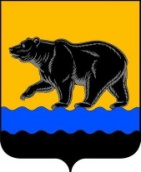 Муниципальное образование город НефтеюганскПРОТОКОЛ № 2Координационного совета по вопросам межнациональных отношений и взаимодействию с национальными общественными объединениями и религиозными организациями при главе города Нефтеюганска16.30Председательствовал:1.Исполнение протокола №1 заседания Координационного совета от 26.06.2014г.(Бурчевский В.А.- глава города Нефтеюганска)РЕШИЛИ:1.Информацию принять к сведению.1.2. Руководителям национальных общественных объединений и религиозных организаций:1.2.1.Проработать вопрос организации встреч с целью    популяризации культуры, традиций и обычаев различных национальностей и конфессий, определить дату проведения встреч, включить в план работы Совета. ( до 01.08.14)1.3.Администрации города Нефтеюганска: 1.3.1.Проработать вопрос организации семинаров, круглых столов  по правовой грамотности членов  национальных общественных объединений и религиозных организаций, с привлечением преподавателей  Сургутского государственного университета, юристов Ассоциации юристов ХМАО -  Югры.(25.07. 2014)2. Утверждение плана работы Совета на 2014 год.(Бурчевский В.А.- глава города Нефтеюганска)РЕШИЛИ:2.1.Внести дополнение в пункт 3(декабрь 2014) плана работы Совета: «Изучить опыт городов ХМАО –Югры в части подписания Соглашения о сотрудничестве между национальными  общественными объединениями, религиозными организациями и органами местного самоуправления»;2.2.Утвердить план работы Совета на 2014 год.3. Обсуждение  предложений по оформлению территории Центра национальных культур (национальных подворий).(Слесарева Т. М. –директор МБУК «Центр национальных культур», Руководители национальных общественных объединений).РЕШИЛИ:3.1.Руководителям национальных общественных объединений и религиозных организаций:3.1.1.Предоставить предложения по оформлению территории Центра национальных культур (национальные подворья).(до 29.07.14)3.2. Администрации города:3.2.1.Подготовить предложения по межеванию участков  для размещения «подворий» на территории   МБУК «Центр национальных культур». (до 29.07.14)3.2.2. Предусмотреть замену  ограждения территории Центра национальных культур (В рамках проекта благоустройства  МБУК «ЦНК»).(29.07.14) 4. Провести очередное заседание Координационного совета 31.07.14 в МБУК «Центр национальных культур».Председатель Координационного совета                                            В.А.БурчевскийОтветственный секретарь Координационного совета                     Н.П.Нетидулова                                                                              14.07.2014МБУК «Центр национальных культур»БурчевскийВиталий АнатольевичНетидуловаНаталья Петровнаглава города Нефтеюганска, председатель Координационного совета;помощник главы города Нефтеюганска, ответственный секретарь Координационного совета.Присутствовали члены Координационного совета:Арчиков Вячеслав Акиндинович глава администрации города Нефтеюганска, заместитель председателя Координационного совета;МочаловСергей ВасильевичТашкевич Людмила Юрьевнадиректор департамента по делам администрации города Нефтеюганска;председатель комитета культуры администрации города Нефтеюганска;Кузнецов Евгений ВладимировичНачальник отдела по профилактике правонарушений и связям с правоохранитель-ными органами администрации города Нефтеюганска;СлесареваТатьяна МихайловнаЧантоевАрстанбек Аскераековичдиректор МБУК «Центр национальных культур»;председатель местной общественной организации киргизов города Нефтеюганска «МАНАС»  БаевАлан ТимофеевичБакиев Заур ФаритовичГрошеваТатьяна Александровнапредседатель городской организации Регионального Центра осетинской культуры «Алания»;заместитель председателя Нефтеюганской городской общественной организации «Юрюзань»;председатель Нефтеюганского отделения общественной организации «Спасение Югры»;ОлимовХоркаш Бабаевичпредседатель таджикской инициативной группы «Сомониён»;Тринчук Виктор МихайловичОбщественная организация «Национально-культурная автономия «Днипро» города Нефтеюганска;Саитмаметов Ахмет Кирамовичпредседатель местной татаро-башкирской общественной организации города Нефтеюган-ска «Туганлык» (Дружба);СоколовВладимир Леонидовичпредседатель общественной организации национально-культурной автономии чувашей города Нефтеюганска «Юханшыв»;ШириновМамед Абазар оглыпредседатель общественной организации «Одлар Юрду» - «Страна огней»;Завьялова Нина Евгеньевнапредставитель местной религиозной организации православный Приход храма Святого Духа города Нефтеюганска;